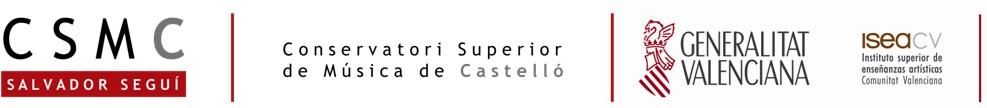 DEPÒSIT DEL TREBALL DE FI DE MASTERMÀSTER EN ENSEÑANZAS ARTÍSTICAS DE INTERPRETACIÓN MUSICAL E INVESTIGACIÓN APLICADADades de l’estudiant/a:Cognoms:   	Nom:	DNI:   	Adreça:	Població:    	e-‐mail:   	  Tlf.:   	Comunica les següents dades relatives al seu Treball de Final de Màster:Títol del treball:   	–––––––––––––––––––––––––––––––––––––––––––––––––––––––––Tutor/a:			 Departament al que està adscrit:   			 Convocatòria de lectura i defensa:   (  ) 1ª, marzo 202	( ) 2na, junio/juliol 202Lliurament:1 exemplar imprés a la Secretaria del centre1 còpia en format electrònic (pdf) destinat al repositori del Conservatori Superior de Música “Salvador Seguí” de Castelló1 còpia en format electrònic para cadascun dels membres del tribunal (3 en total).Advertència: el dipòsit del TFM suposa que l’alumne accepta i es compromet a fer-‐ne arribar abans de la lectura i defensa un exemplar digital a cada membre del tribunal (3 en total) perquè puguen valorar-‐ los.Els  alumnes  el  TFM  dels  qual    estiga  inscrit  en  la  línea  d’investigació  creativo-‐performativa  queda assabentat que en el moment de la defensa haurà d’entragar al tribunal una gravació de la interpretació i un portafolis amb el material usat per a la realització del treball.Castelló, a	de	202Vist i plau del tutor/a	L’estudiant/a